ORDER YOUR GOOD AFTERNOON CHOIR ‘TOP QUALITY’ SWEATSHIRT NOW!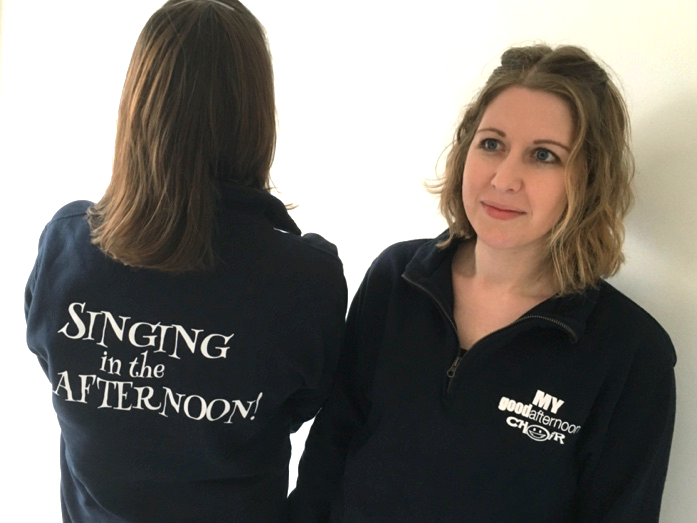   Your Name: …………………………..…………………………..…………………………..…………………………..……………..  Tel No: …………………………..………………………Email: …………………………..……………………………………………..  Address & postcode: …………………………..…………………………..…………………………..…………………………….  …………………………..…………………………..…………………………..………………………………………………………………  Please state which Good Afternoon Choir you attend: ………..…………………………..…………………………..  Number of sweatshirts required: 	(the sweatshirt is Navy Blue)  SIZE (please tick/indicate how many of each size in the box)   Small (36”)        Medium (40”)        Large (44”)     	XL (48”)        2XL (52”)PAYMENT CAN BE MADE VIA CHEQUE OR BACS for £29.00 per jumper (which includes £3.50 p&p)   Please tick if you will make payment via BACS                     or CHEQUE 			(*bank details given below)  I enclose a cheque for a total £………………… (£29.00 per jumper which includes p&p)   cheques payable   to: The Good Afternoon ChoirPAYMENT IS DUE WITH YOUR FORM – all cheques payable to: The Good Afternoon Choir or payment can be made direct via *BACS to the following account:  Acc. No: 55609007   Sort Code: 60-14-24   Reference: Your name & SweatshirtReturning your form: Please email your completed form to choirs@grenvillemusic.co.uk or post direct to: The Good Afternoon Choir, Unit 7, Fourth Avenue, Westfield Ind. Estate, Radstock, BA3 4XE